Springvale Primary School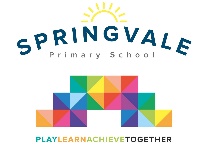 Learning Journal- a parental guide to what is going on! Weeks 16 and 17Dates Covered: Tuesday 9th January- Friday 19th January 2018General reminders:Please ensure that your child’s name and class are labelled on all items, especially coats and shoes!Please help us to demonstrate progress in reading by recording regular reading support in individual pupil recordsPlease bring PE kit in on a Monday and take it home on a FridayEarly Years Foundation StageEarly Years Foundation StageNursery (Foundation 1)Bedtime books and learning letter sounds (revising all sounds learned so far)Supporting new children to settle in- friendshipTopic- people who help usPE days on Weds (AM) and Thurs (PM)Reception (Foundation 2)Topic- people who help us in schoolHome learning- phonics games and readingPE day is Thursday (kit needed)Maths work- focus on sequencing events, measuring time and associated vocabulary/languageKey Stage 1Key Stage 1Year 1Topic: I’m a Celebrity- Christopher ColumbusHomework: Daily reading and sound cards, spellingsPE Days (Kit required): Monday and Friday Maths work: SubtractionLiteracy work: AdventureYear 2Topic: All about me, science, healthy bodiesHomework, times tables and spellings done weeklyPE Days (Kit required): Tuesday and WednesdayMaths work: Addition and subtraction, data handlingLiteracy work: Instructions, report writingClass Text: Billionaire Boy (David Walliams) & Dirtie BertieLower Key Stage 2Lower Key Stage 2Year 3Topic: Stone age to bronze agePE Days (Kit required): Tuesday and ThursdayMaths work: Multiplication and divisionLiteracy work: Comprehension and creative writingHomework- reading and spellings Shared book: Stig of the DumpYear 4Topic: World War TwoPE Day (Kit required): Wednesday and ThursdayMaths work: multiplication, fractions and measuresLiteracy work: Character and setting description. Developing plot in a story.Upper Key Stage 2Upper Key Stage 2Year 5Topic: Polar RegionsPE Days (Kit required): Wednesday and ThursdayMaths work: Fractions, decimals and percentagesLiteracy work: Diary writing, poetry and non-chronological reports. Non-fiction focus.Shared book: Perishing PolesSpelling test day: MondayYear 6Topic: Star WarsHomework: Weekly- out Friday, in the following FridayPE Day (Kit required): Tuesday and WednesdayMaths work: Fractions, decimals and percentages. Problem solving. Literacy work: Fiction: Star Wars storiesSpelling test day: Tuesday